	РЕШЕНИЕ	КАРАР	                                                                                                  ПРОЕКТО признании утратившимсилу решения Совета Степношенталинскогосельского поселения от 10.04.2013г.№ 56 «О правилах землепользованияи застройки Степношенталинского сельского поселенияАлексеевского муниципального районаРеспублики Татарстан»	Принимая во внимание решение Алексеевского районного Совета Алексеевского муниципального района Республики Татарстан от 13.11.2023 №209«Об утверждении Правил землепользования и застройки муниципального образования «Степношенталинское сельское поселение» Алексеевского муниципального района Республики Татарстан и в соответствии с Уставом муниципального образования «Степношенталинское сельское поселение» Алексеевского муниципального района Республики ТатарстанСовет Степношенталинского сельского поселения решил:Решение Совета Степношенталинского сельского поселения Алексеевского муниципального района Республики Татарстан от 10.04.2013г. №56 «Об  Правилах землепользования и застройки Степношенталинского сельского поселения Алексеевского муниципального района Республики Татарстан» признать утратившими силу.Контроль за исполнением настоящего решения оставляю за собой.Глава Степношенталинского сельского поселения                                                      Киямова Г.Н.СОВЕТ СТЕПНОШЕНТАЛИНСКОГО СЕЛЬСКОГО ПОСЕЛЕНИЯАЛЕКСЕЕВСКОГО МУНИЦИПАЛЬНОГО РАЙОНАРЕСПУБЛИКИ ТАТАРСТАН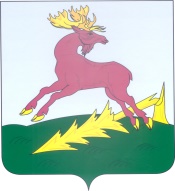 ТАТАРСТАН РЕСПУБЛИКАСЫАЛЕКСЕЕВСКМУНИЦИПАЛЬ РАЙОНЫНЫҢКЫР ШОНТАЛЫАВЫЛ ҖИРЛЕГЕ СОВЕТЫ